Управление образования г.Волгодонска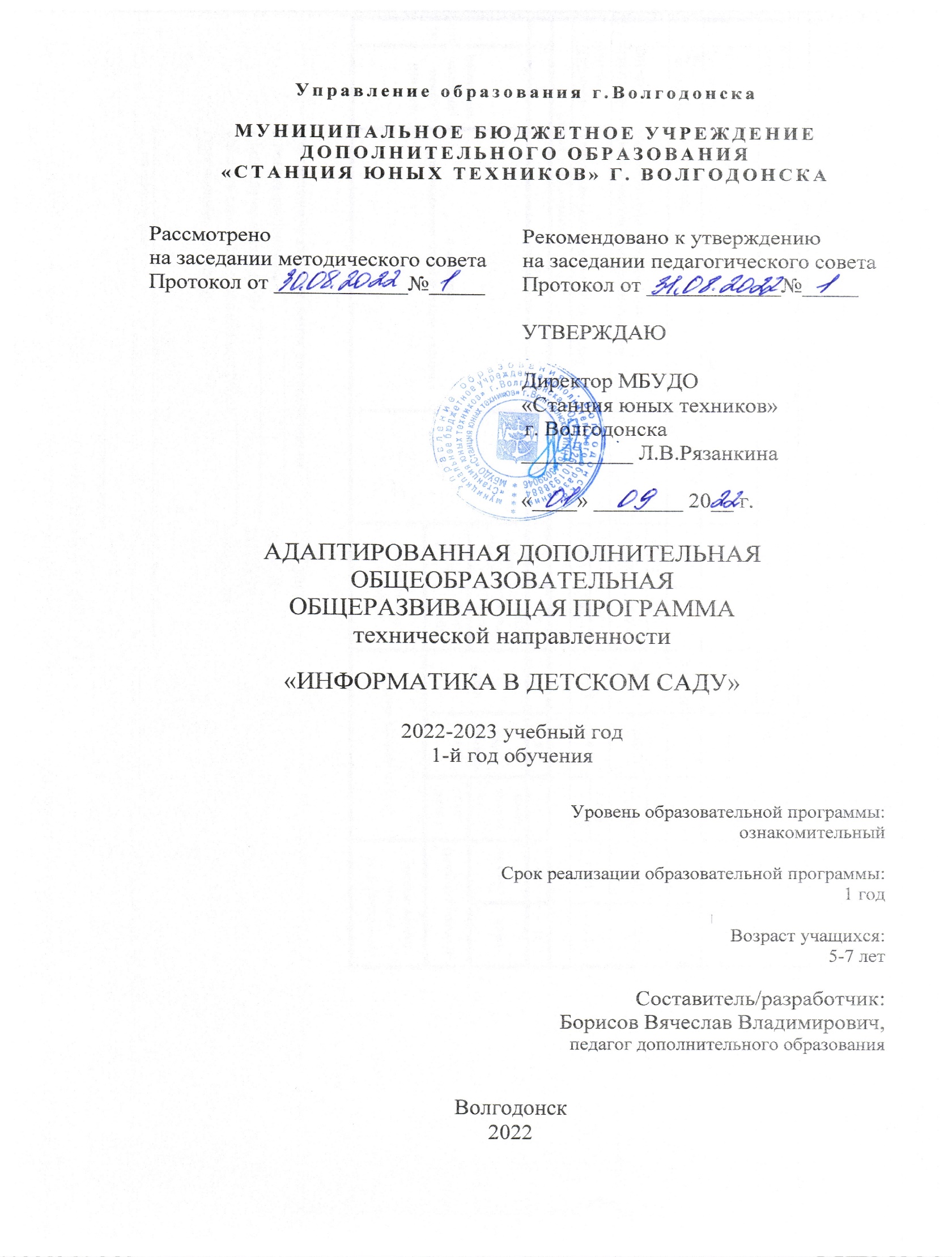 МУНИЦИПАЛЬНОЕ БЮДЖЕТНОЕ УЧРЕЖДЕНИЕДОПОЛНИТЕЛЬНОГО ОБРАЗОВАНИЯ«СТАНЦИЯ ЮНЫХ ТЕХНИКОВ» Г. ВОЛГОДОНСКААДАПТИРОВАННАЯ ДОПОЛНИТЕЛЬНАЯ ОБЩЕОБРАЗОВАТЕЛЬНАЯ
ОБЩЕРАЗВИВАЮЩАЯ ПРОГРАММАтехнической направленности«ИНФОРМАТИКА В ДЕТСКОМ САДУ»2022-2023 учебный год1-й год обученияУровень образовательной программы: ознакомительныйСрок реализации образовательной программы: 1 годВозраст учащихся:  5-7 лет Составитель/разработчик:Борисов Вячеслав Владимирович,педагог дополнительного образованияВолгодонск2022Оглавление:Пояснительная запискаНаправленность программы: техническая.Направление: информационные технологии.Вид программы: модифицированная.Уровень программы: ознакомительный.Сроки реализации программы: 1 годПродолжительность занятий: 1 раз в неделю по 1 часу.			  Форма организации образовательного процесса: фронтальная, индивидуальная, групповая. Виды занятий: занятия-беседа, занятия-игра, занятия-практикум, выставки, экскурсии, творческие отчеты.Состав группы: постоянный.Количество обучающихся: 12 человекВозраст детей: 5-7 лет. 	В современном обществе практически все сферы жизни тесно связаны с компьютерными технологиями. Компьютер интенсивно завоевывает все новые позиции не только в школьном, но и в дошкольном образовании. В сегодняшних условиях информатизации общества педагоги и родители должны быть готовы к тому, что при поступлении в школу ребенок, скорее всего, столкнется с применением вычислительной техники. Поэтому уже в детском саду необходимо готовить его к предстоящему взаимодействию с образовательными информационными технологиями. Но если компьютеризация школьного образования в нашей стране уже имеет почти двадцатилетнюю историю, то в детском саду компьютер до сих пор не превратился в хорошо освоенный инструмент педагогов. Программа направлена на   формирование информационной компетентности и обучение компьютерной грамотности детей дошкольного возраста в соответствии с их возрастными и индивидуальными особенностями. Обучение по данной программе создает благоприятные условия для интеллектуального и духовного воспитания личности ребенка, социально-культурного самоопределения, развития познавательной активности и творческой самореализации учащихся. 	Актуальность использования информационных технологий в современном дошкольном образовании диктуется стремительным развитием информационного общества, широким распространением технологий мультимедиа, электронных информационных ресурсов, сетевых технологий позволяющих использовать информационные технологии (ИТ) в качестве средства обучения, общения, воспитания, интеграции в мировое пространство.	Поэтому с уверенностью можно сказать, что ИКТ являются неотъемлемой частью процесса обучения дошкольников. Это не только доступно и привычно для детей нового поколения, но и удобно для современного педагога.	Грамотное использование современных информационных технологий позволяет существенно повысить мотивацию детей к обучению, воссоздавать реальные предметы или явления в цвете, движении и звуке, что способствует наиболее широкому раскрытию способностей детей, активизации умственной деятельности. Занятия детей на компьютере имеют большое значение не только для развития интеллекта, но и для развития моторики. В любых играх, от самых простых до сложных, детям необходимо учиться   нажимать   пальцами   на определенные клавиши, что развивает мелкую мускулатуру рук, моторику детей. Общение с ЭВМ вызывает у детей живой интерес, сначала как   к игровой деятельности, а затем    как к учебной.  На сегодняшний день отношение педагогической общественности к использованию ИКТ в работе с детьми дошкольного возраста полярно противоположное. Одни утверждают, что в дошкольном возрасте вообще не надо использовать информационные технологии; другие, наоборот, создают для детей полностью открытое информационное пространство, практически без ограничений. Но обе позиции не решают проблему современного ребенка. Они оставляют его одного, предоставляя самому определяться в безграничном мире информации. Перед современными педагогами стоит насущная задача - стать для ребенка проводником в мир новых технологий, наставником в выборе компьютерных программ для того, чтобы компьютер не стал бесполезной игрушкой в руках ребенка, а его использование способствовало развитию исследовательских умений и навыков. Если грамотно подбирать компьютерные программы, игры для детей, то они станут настоящим помощником для педагогов и родителей. Они позволят ребенку подготовиться к школе, получить необходимые базовые знания по школьным предметам начального класса, лучше узнать окружающий мир, и, в конце концов, научиться обращаться с компьютером. Последний навык является одним из самых важных в современном мире.Данная программа предполагает образовательный процесс с детьми как основной, так и логопедической группы учреждений дошкольного возраста. К этой группе относятся дети с ограниченными возможностями здоровья, в данном случае нарушением речи.Цель программы: развитие творческих познавательных и изобретательских способностей, формирование начальных – технических знаний у детей дошкольного возраста с использование информационных технологий.Основные задачи программы:Развитие высоконравственной личности, разделяющей российские традиционные духовные ценности, обладающей актуальными знаниями и умениями, способной реализовать свой потенциал в условиях современного общества, готовой к мирному созиданию и защите Родины. Образовательные:Развитие начальных пользовательских навыков работы на компьютере и освоение средств информационных технологий.Формирование системного подхода в рассмотрении сложных объектов и явлений в виде набора более простых составных частей, каждая из которых выполняет свою роль для функционирования объекта в целомУмение объединять отдельные предметы в группу с общим названием, выделять общие признаки предметов этой группы и действия, выполняемые над этими предметами; умение описывать предмет по принципу «из чего состоит и что делает» Развитие у детей навыков решения задач с применением алгоритмического подхода к решению задач – умение планирования последовательности действий для достижения какой-либо цели.Воспитательные: Создание условий для воспитания у детей активной жизненной позиции, гражданской ответственности, основанных на традиционных культурных, духовных и нравственных ценностей российского общества;Воспитание творческой, активной, свободно мыслящей личности, проявляющей интерес к творчеству;Воспитание сознательного и уважительного отношения к труду других людей, понимание значимости своего труда.Развивающие:Развитие культуры межнационального общения;Развитие мотивации личности к познанию, творчеству;Развитие правовой и политической культуры, расширение конструктивного участия в принятии решений, затрагивающих их права и интересы;Развитие личностного и профессионального самоопределения и творческой активности учащихся для успешной социализации в обществе и активной адаптации на рынке труда.Формирующие:Формирование установки на позитивную социальную деятельность в обществе.Формирование культуры здорового и безопасного образа жизни, укрепление здоровья, а также на организацию их свободного времени.Выявление, развитие и поддержка талантливых детей, а также воспитанников, проявивших выдающиеся способности.В результате освоения данной программы дети будут знать/понимать:Область применения и назначения компьютера;Назначение основных устройств компьютера;Основные приемы работы с клавиатурой;Основным приемы работы с клавиатурной мышью;Основные принципы работы в графических редакторах;Правила безопасного поведения и гигиены при работе с компьютером.Уметь:определять составные части предметов, а также, в свою очередь, состав этих составных частей и т.д.;включать и корректно выключать компьютер и детские досуговые программы;вводить текст, используя клавиатуру компьютера;описывать и определять предмет по его признакам, составу, действиям;пользоваться   инструментарием графических редакторов Paint, TuxPaint.Согласно Положению о реализации дополнительных общеобразовательных программ с применением электронного обучения (ЭО) и дистанционных образовательных технологий (ДОТ) в МБУДО «Станция юных техников» г. Волгодонска и в соответствии со ст.16 Закона РФ от 29.12.2012 № 273 «Об образовании в Российской Федерации» (с изм. и доп., вступ. в силу с 01.09.2020) данная программа может осваиваться учащимися объединения в дистанционном режиме работы. На занятиях с использованием ЭО и ДОТ   применяются следующие организационные формы учебной деятельности: дистанционное обучение в интернете,
 дистанционные конкурсы и викторины, mail, видеоконференции; тестирование on-line; skype – общение, облачные сервисы, консультации on-line; образовательные онлайн-платформы; цифровые образовательные ресурсы, самостоятельная работа.  Для обратной связи с учащимися используются следующие мессенджеры: Viber, WhatsApp, платформа для общения Zoom и социальные сети.Данная дополнительная общеобразовательная общеразвивающая программа включает следующие современные возможности и необходимости для понимания некоторых аспектов курса:−		введение новых востребованных областей знаний, в частности иностранных языков, новых компьютерных технологий, методик изобразительного искусства;−	реализацию	разноуровневого	содержания,	в	том	числе	развитие исследовательской деятельности детей, через игровой, проблемно-поисковые и другие методы; −	обеспечение социального становления детей с использованием социальных роликов, походов, экскурсий и т.д.;−	воспитание здорового образа жизни;−	разработку индивидуальных образовательных заданий детей в рамках дополнительной общеобразовательной программы;При реализации дополнительной общеобразовательной программы в рамках социального партнерства запланировано посещение предприятий города с целью расширения кругозора и применения знаний, навыков, умений, получаемых на занятиях: в частности, Информационный центр Ростовской АЭС, ВИТИ НИЯУ МИФИ, отдел по внешним связям и связям с общественностью.Нормативно-правовая база.Основанием для реализации в образовательных организациях дополнительного образования обучающихся являются следующие нормативные правовые акты:Нормативно-правовое обеспечение АДООПКонституция Российской Федерации.Гражданский кодекс Российской Федерации.Трудовой кодекс Российской Федерации.Концепция развития дополнительного образования детей до 2030 года.Федеральный закон Российской Федерации от 29 декабря 2012 г. № 273-ФЗ «Об образовании в Российской Федерации» (ред. от 30.12.2021).Федеральный закон от 26 мая 2021 г. № 144-ФЗ «О внесении изменений в Федеральный закон «Об образовании в Российской Федерации».Приказ Минтруда РФ от 22.09.2021 № 652н «Об утверждении профессионального стандарта «Педагог дополнительного образования детей и взрослых».Постановление Главного государственного санитарного врача РФ от 28.09.2020 №28 «Об утверждении санитарных правил СП 2.4. 3648-20 «Санитарно-эпидемиологические требования к организациям воспитания и обучения, отдыха и оздоровления детей и молодёжи».Приказ Министерства Просвещения Российской Федерации от 30 сентября 2020 г. № 533 «О внесении изменений в порядок организации и осуществления образовательной деятельности по дополнительным общеобразовательным программам...».Приказ Министерства науки и высшего образования РФ и Министерства просвещения РФ от 05.08.2020 г. № 882/391 «Об организации и     осуществлении образовательной деятельности при сетевой форме реализации образовательных программ».«Рекомендации по реализации внеурочной деятельности, программы воспитания и социализации и дополнительных общеобразовательных программ с применением дистанционных образовательных технологий» Минпросвещения России от 07.05.2020 г.Приказ Министерства Просвещения Российской Федерации от 03 сентября 2019 года №467 «Об утверждении Целевой модели развития региональных систем дополнительного образования детей».   Распоряжение Правительства Российской Федерации от 29.05.2015 г. N 996-р «Стратегия развития воспитания в Российской Федерации на  период до 2025 года».Приказ Минпросвещения России от 09.11.2018 № 196 «Об утверждении Порядка организации и осуществления образовательной деятельности по дополнительным общеобразовательным программам».Приказ Минобрнауки России от 23.08.2017 г. № 816 «Об утверждении Порядка применения организациями, осуществляющими образовательную деятельность, электронного обучения, дистанционных образовательных технологий при реализации образовательных программ».Письмо Минобрнауки России № 09-3242 от 18.11.2015 «О направлении информации» (вместе с «Методическими рекомендациями по проектированию дополнительных общеразвивающих программ (включая разноуровневые программы)». Письмо Минобрнауки от 29.03.2016 №ВК-641/09 «Методические рекомендации по реализации адаптированных дополнительных общеобразовательных программ, способствующих социально-психологической реабилитации, профессиональному самоопределению детей с ограниченными возможностями здоровья, включая детей-инвалидов, с учетом их особых образовательных потребностей». Указ Президента Российской Федерации от 07.05.2018 г. N 204 «О национальных целях и стратегических задачах развития Российской Федерации на период до 2024 года». Указ Президента № 474 от 21.07.2020 г. «О национальных целях развития России до 2030 года».Конвенция о правах ребенка.Устав муниципального бюджетного учреждения дополнительного образования «Станция юных техников» г. Волгодонска.Учебный план (ознакомительный уровень)(занятия проходят 1 раз в неделю по 1 часу)Содержание программы 1 года обучения.Введение. Техника безопасности. Цель: познакомить учащихся с компьютерной техникой. Теоретическая часть: провести беседу по правилам поведения в компьютерном классе. Рассказать о роли компьютеров в современном мире. Привести примеры использования в жизни учащихся.Практическая часть: показать некоторые операции работы на компьютере. Использование компьютера для вычисления математических задач в калькуляторе, написания текста в блокноте.Работа с мышьюЦель: научить учащихся перемещению мыши по области экрана.Теоретическая часть: рассказать о видах компьютерных мышей. Объяснить работу мыши. Научить использовать кнопки мыши.Практическая часть: работа в программе «Мир информатики». Прохождение лабиринта при помощи движения мыши. Рисование фигур с зажатой кнопкой мыши. Прокручивание листов кнопкой мыши для нахождения одинаковых частей пазла. Игра забрось мяч в кольцо.Работа с клавиатурой. Цель: научить правильной расстановки пальцев рук на клавиатуре.Теоретическая часть: научить правильной расстановки пальцев рук на клавиатуре.Практическая часть: Нажатие букв определённым пальцем в Rapid Typing, Rapid Typing и Baby Type. Управление стрелками.Цель: научить правильному расположению рук.Теоретическая часть: запоминание расположения клавиш и пальцев для нажатия. Цифры и специальные символы. Рассказать о назначении клавиши shift, caps lock, о действиях клавиш delete и backspace и клавишь стрелок.Практическая часть: работа в программе rapid typing и baby type. Устройство компьютераЦель: познакомить детей с устройством компьютераТеоретическая часть: рассказать об основных и вспомогательных устройствах.Практическая часть: игра «сборка компьютера «Малыш»Прикладные программыЦель: познакомить с прикладными стандартными программами. Рассказать о их назначении.Теоретическая часть: познакомить с прикладными стандартными программами. Рассказать о их назначенииПрактическая часть: работа в прикладных рпограммах.Графический редактор TuxPaint КистиЦель: познакомить детей с инструментами кисть карандаш, заливка, распылитель.Теоретическая часть: рассказать о назначении и применении инструментов рисования в ms paint.Практическая часть: рисование осенних листьев в ms paint.ФигурыЦель: научиться использовать автофигуры в ms paint.Теоретическая часть: рассказать о свойствах и применению автофигур.Практическая часть: рисование дома в ms paint.МагияЦель: научить созданию простых эффектов при помощи инструмента «магия».Теоретическая часть: рассказать о возможностях эффектов розетка, калейдоскоп, силуэт, образец и Пикассо в tux paint.Практическая часть: рисование из вышеперечисленных инструментов.Тематические рисункиЦель: Развитие навыков рисования через создание тематических рисунков.Теоретическая часть: рассказать о тематике рисунков, композиции и частях.Практическая часть: рисование тематических рисунков на следующие темы:Осень золотая;новый год;всемирный женский день;день защитника отечества;день победы;лето;Ожидаемые результаты после обучения по программе:Личностные:приобретение начального опыта применения математических знаний для решения учебно-познавательных и учебно-практических задач;владение навыками алгоритмического мышления и понимание необходимости формального описания алгоритмов; сформированность базовых навыков и умений по соблюдению требований техники безопасности, гигиены и ресурсосбережения при работе со средствами информатизации; понимания основ правовых аспектов использования компьютерных программ и работы в Интернете.приобретение основных приемов работы с клавиатурой;приобретение основных приемов работы с клавиатурной мышью;приобретение основных принципов работы в графических редакторах;Использование   инструментария графических редакторов Paint, Tux Paint.Предметные:приобретение первоначальных представлений о компьютерной грамотности.использование начальных математических знаний для описания и объяснения окружающих предметов, процессов, явлений, а также оценки их количественных и пространственных отношений;овладение основами логического и алгоритмического мышления, пространственного воображения и математической речи, измерения, пересчета, прикидки и оценки, наглядного представления данных и процессов, записи и выполнения алгоритмов;Метапредметные:Изучение основ сложения и вычитанияИзучение алфавитаОрганизационно-педагогические условияКалендарно-тематический планПервый год обучения ознакомительного уровня(1 раз в неделю по 1 часу)Методический блокМетодическое сопровождениеУсловия реализации программыОсновные дидактические принципы программы: доступность и наглядность, последовательность и систематичность обучения и воспитания, учет возрастных и индивидуальных особенностей учащихся. По мере обучения в программе, используя принцип «от простого к сложному», учащиеся выполняют усложненные  задания, оттачивают мастерство, исправляют ошибки, с учетом возврата к пройденному материалу на новом, более продуктивном творческом уровне, основываясь на доступности материала. Обучение строится таким образом, чтобы  учащиеся хорошо усвоили приемы работы в среде программирования, научились «читать и понимать» простейшие алгоритмы и программы, а затем создавать свои программы для решения практических и олимпиадных задач, для включения их в исследовательские проекты. Постепенно образуется система специальных навыков и умений, формируется интерес и усиливается процесс самостоятельной творческой деятельности.Для этого необходимо наличие определенных условий:•	учащийся должен иметь желание проводить исследование и обладать умением осуществлять необходимые для этого действия(планировать, анализировать, систематизировать, обобщать, прогнозировать). •	учащийся должен самостоятельно (под руководством педагога, научного руководителя, консультанта) преодолеть путь от начальной до завершающей стадии исследования и представить результат – проект.Для выполнения этих условий на начало выполнения работы должны быть сформированы определенные компетентности (познавательные, информационные, социальные), что предполагает получить высокие результаты при освоении программы, которая рассчитана на сотворчество и сотрудничество педагога и учащегося, дает возможность детям творчески мыслить, находить самостоятельные индивидуальные решения, а полученные умения и навыки применять в жизни.Воспитательная работа.Развитие «духовной множественности» нации, воспитание людей по-разному талантливых и хороших во многом зависит от содержания воспитания, т.е. от того, что воспитание предлагает ребенку в качестве предметов познания, размышления, преобразовательной деятельности, общения, переживания, преодоления, достижения.В связи с этим, здесь представлены важные компоненты содержания современного воспитания:Интернализация детьми универсальных общечеловеческих ценностей, осмысление единства человеческого рода и себя как его неповторимой части; сохранение совокупного духовного опыта человечества; диалог между различными культурами и народами; уважение к человеческой жизни, осознание ее неприкосновенности; ответственность перед будущими поколениями; свобода, братство, равенство, человечность и др. (мировоззренческий компонент содержания воспитания); Овладение детьми основными сферами жизнедеятельности современного человека, гуманизирующими личность и отношения между людьми: художественное и техническое творчество; забота о здоровье и жилье; охрана природы и среды обитания; общение с родителями и друзьями; совместные экскурсии, участие в воспитании младших братьев и сестер, оказание им помощи и повседневного внимания и др.;Освоение материальных и духовных ценностей общечеловеческой и национальной культуры: художественных, научных, технических, нравственных путем ознакомления, их охраны, возрождения, воспроизводства в творческих видах деятельности;Формирование опыта гражданского поведения: участие в гражданских делах, проявление гражданский чувств, в том числе в ситуациях риска, противодействия к аморальным явлениям, отстаивание прав человека и др.;Накопление опыта проживания эмоционально-насыщенных ситуаций гуманного поведения: организация детьми актов милосердия, проявления заботы о близких и дальних, терпимости, уважения к правам и достоинству других людей и др.;Овладение детьми ситуации реальной ответственности, самостоятельности: принятие решений, свободный выбор поступков, способов саморегуляции поведения во всех сферах жизнедеятельности;Самовоспитание и самооценка: рефлексия по поводу совершенного, осуществление самоанализа и самооценки, проектирование поведения, овладение способами самосовершенствования, психокоррекции и др.Реализация базового содержания воспитания теснейшим образом связана с гуманизацией образования, повышением в нем роли философских, человеческих, психологических, исторических, культурологических и других гуманитарных знаний, назначение которых – ввести ребенка в мир человека, его жизненных проблем, помочь осознать себя как личность и индивидуальность, понять свою связь с другими людьми, природой, обществом, культурой, научить жизнетворчеству, созиданию себя как человека культуры.Обучение строится таким образом, чтобы учащиеся хорошо усвоили приемы работы на компьютере, научились «понимать» простейшие алгоритмы и программы, а затем создавать свои творческие работы. Постепенно образуется система специальных навыков и умений, формируется интерес и усиливается процесс самостоятельной творческой деятельности с учетом интересов и потребностей различных категорий детей (в том числе детей-инвалидов  и детей с ограниченными возможностями здоровья), демографической ситуации и прогнозов социально-экономического развития; формирование единого открытого образовательного пространства дополнительного образования детей, организация воспитательной деятельности на основе социокультурных, духовно-нравственных ценностей российского общества и государства, а также формирование у детей и молодежи общероссийской гражданской идентичности, патриотизма и гражданской ответственности; расширение возможности для использования в образовательном и воспитательном процессе культурного и природного наследия народов России; укрепление потенциала дополнительного образования в решении задач социокультурной реабилитации детей-инвалидов, расширения возможности для освоения детьми с ограниченными возможностями здоровья программы с использованием сетевой формы реализации образовательных программ, дистанционного обучения); включение в компонентов, обеспечивающих формирование функциональной грамотности и навыков, связанных с эмоциональным, физическим, интеллектуальным, духовным развитием человека, для реализации приоритетных направлений научно-технологического развития страны; Таким образом, ориентация на принцип гуманизации предполагает разработку не определение такого содержания воспитания, которое гарантирует развитие активно-творческих возможностей человека, его интеллектуально- нравственной свободы.Здоровье сберегающие мероприятия.Правильно организованная образовательная деятельность имеет  не только воспитательное, но и оздоровительное значение.  Занятия в объединении обеспечивают восстановление снизившейся работоспособности организма. При этом учитывается, что во время занятий ребят положение тела содействует развитию мышц, совершенствованию координации движений, нормальному физическому развитию и не затрудняет функционирование отдельных систем органов всего организма.На занятиях с ребятами обращается особое внимание на положение тела детей при работе. Правильное положение тела достигается:прямым положением корпуса и небольшим наклоном головы;симметричным положением правой и левой половины тела;одинаковую нагрузку на правую и левую половину тела;равномерным упражнением различных групп мышц;отсутствием перенапряжения зрения;недопустимостью сдавливания органов грудной и брюшной полости.В течение всего занятия проводятся физкультминутки.Материально-техническая база	Для работы понадобься ПК с минимальными системными требованиями:ОС: Windows 7Процессор: Intel Core i3Оперативная память: 2 GB ОЗУВидеокарта: 1GB RAM, OpenGL 3.3Диске: 500 GBПрограммы для реализации ДООП:Пакет стандартных программ Windows;Tux Paint с пакетом «Штампы»;Gimp с расширенным пакетом кистей, дополнением G’Mic;Inkscape;Blender;Диагностический блокКритерии оценивания обучающегосяРаздел «Учимся работать на компьютере»умение владения мышью: точность и аккуратность;умение владения клавиатурой: знание клавиш, скорость печати;Раздел «Освоение системной среды Windows»умение работать в ОС Раздел «Освоение среды графических редакторов Paint и Tux Paint»Знание и владение инструментами редактора;Умение комбинировать инструменты для создания рисунков;Подбор инструментов для достижения стилей рисования;Раздел «Работа с текстом»Знание тестового редактора WordPad и его основные панели.Умение форматировать и редактировать текст в редакторе		Раздел «Компьютерные технологии представления информации»Умение работать с двоичной системой счисления, двоичной арифметикой.	Знание и понимание алгебры логики, логических высказываний.		Раздел «Аппаратная часть компьютера»Знание комплектация компьютера;			Знание устройств ввода/вывода информации;			Знание взаимодействия устройств компьютера;		Раздел «Роль информации в деятельности человека»Знание представлений информации;			Знание информационная деятельность человека;		Раздел «Программное обеспечение»Знание основных видов программ для компьютера;		Раздел «Углубленное изучение системной среды Windows»Умение настройки рабочего стола;Работа с параметрами файлов и папок;		Умение работать в стандартных программах;		Раздел «Текстовый редактор Word»Знание основных Панели в MS Word;			Работа с таблицами. Свойства. Объединение и разделение ячеек;	Работа с фигурами. Группировка и положение фигур;	Работа с изображениями в MS Word;		Работа с разметкой страницы;			Работа с колонтитулами;	Работа с специальными символами и формулами;			Работа с закладками и гиперссылками;			Раздел «Компьютерные презентации»Знание основных панелей PowerPoint;		Работа с вкладками «Дизайн» и «заготовки»;		Работа с гиперссылками;Работа с Переходами и анимацией;			Умение создавать меню, ветвления и переходы;			Работа с OLE объектами;				Работа с объектами видео, звука и gif-анимации;Раздел «Создание публикаций, бюллетеней, буклетов»Создание документов с использованием мастеров и шаблонов;Создание брошюр и бюллетеней;организационные:соблюдение техники безопасности;умение оптимизировать рабочее пространство;Творческий проектСоздание собственного рисунка, коллажа или объекта в любом изученном редакторе с применением всех изученных в нем техник и инструментов;Сложность, актуальность и эстетичность проекта.Образец 1 года обученияПДО ______                                                                                                                                                         Результаты аттестации учащихся по освоению дополнительной общеобразовательной общеразвивающей программы _____________________________________________________________     уровень программы (ознакомительный, базовый, углубленный) - подчеркнуть срок реализации _____     год обучения______   группа №_____    дата проведения аттестации   ______Дидактический блокРаздел «Учимся работать на компьютере»Раздел «Освоение системной среды Windows»Раздел «Освоение среды графических редакторов Paint и Tux Paint»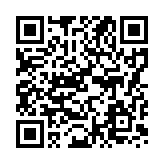 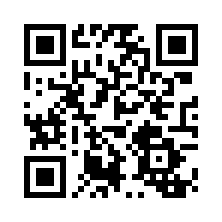 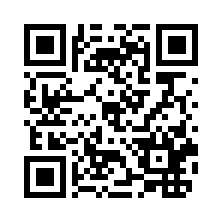 http://www.tuxpaint.org/features/http://www.tuxpaint.org/screenshots/http://www.tuxpaint.org/videos/Раздел «Работа с текстом»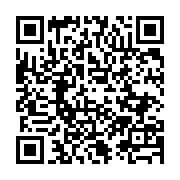 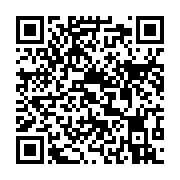 https://pc-consultant.ru/microsoft-word/kak-rabotat-v-vorde-dlya-chajnikov/http://procomputer.su/program-obespechenie/173-kak-rabotat-v-wordpadРаздел «Компьютерные технологии представления информации»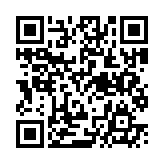 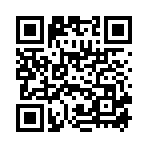 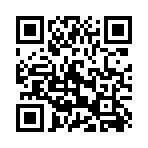 https://habr.com/ru/post/124395/https://ya-znau.ru/znaniya/zn/132https://nauka.club/informatika/krugi-eylera.htmlРаздел «Аппаратная часть компьютера»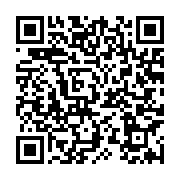 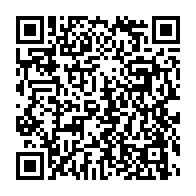 https://computermaker.info/apparatnoe_obespechenie_personalnogo_kompjutera.htmlhttps://иванов-ам.рф/informatika_09/informatika_materialy_zanytii_09_29.htmlРаздел «Роль информации в деятельности человека»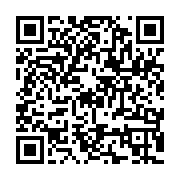 https://obraz-ola.ru/prochee/chto-takoe-informatsionnaya-deyatelnost-cheloveka.htmlРаздел «Программное обеспечение»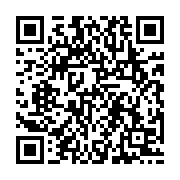 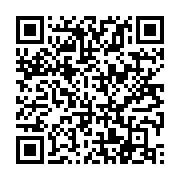 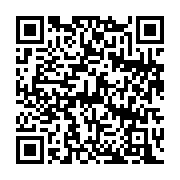 https://ru.wikipedia.org/wiki/Программное_обеспечениеhttps://www.sites.google.com/site/informatikadzabasova/programmnoe-obespeceniehttp://komputercnulja.ru/fat_os/programmnoe-obespechenie-kompyuteraРаздел «Углубленное изучение системной среды Windows»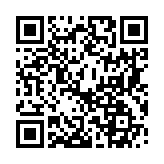 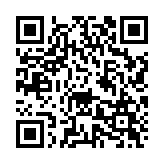 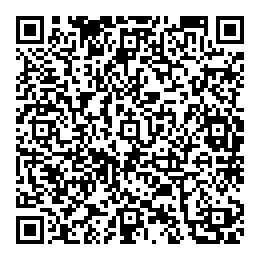 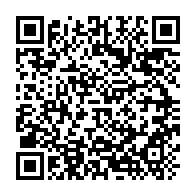 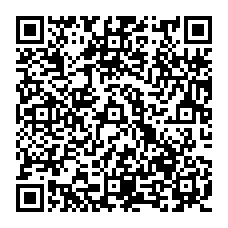 https://top-advice.ru/rabochij-stol-windows-10-nastrojka-i-sekrety.html#:~:text=В%20Виндовс%2010%20присутствуют%20широкие,кнопки%20мышки%20на%20свободную%20областьhttps://serfery.ru/kompyuternaya-gramotnost/osnovnye-parametry-otobrazheniya-fajlov-i-papok-v-windows/https://foxford.ru/wiki/informatika/antivirusnye-programmyhttps://ru.wikipedia.org/wiki/Меню_«Пуск»https://techarks.ru/windows/poisk/windows-desktop-search-sovety-hitrosti-rasshirennyj-sintaksis-zaprosov-dlya-windows-10-8-7/Раздел «Текстовый редактор Word»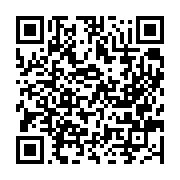 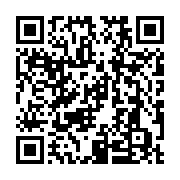 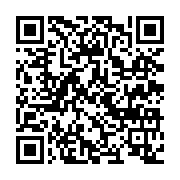 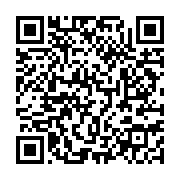 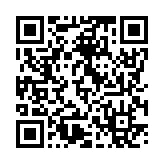 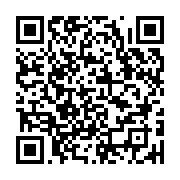 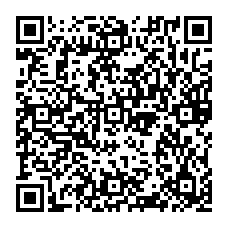 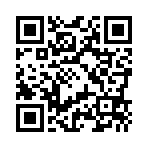 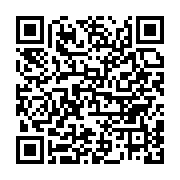 https://sreda31.ru/blog/microsoft/word/interface-word-2016/http://www.taurion.ru/word/11/6https://nauka.club/deloproizvodstvo/otstupi-v-vorde-po-gostu.htmlhttps://pcgramota.ru/rabota-s-tablicami-v-tekstovom-redaktore-word/https://officelegko.com/2018/02/28/figuryi-v-vorde-dobavlyaem-izmenyaem-gruppiruem/https://itigic.com/ru/wordart-in-word-how-to-use-all-its-functions/https://ru.wikihow.com/сделать-газету-в-Microsoft-Wordhttps://support.microsoft.com/ru-ru/office/вставка-математических-знаков-91a4b04c-84a8-4de9-bd13-8609e14bed58https://osnovy-pc.ru/microsoft-office/kak-sdelat-giperssylku-v-vorde/Раздел «Компьютерные презентации»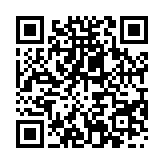 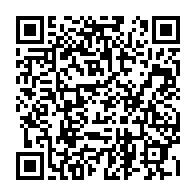 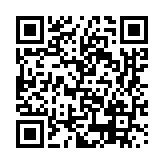 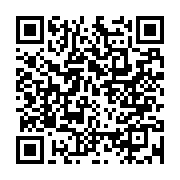 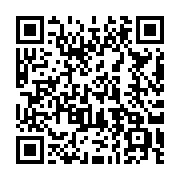 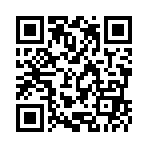 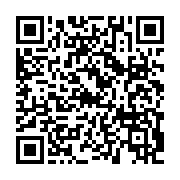 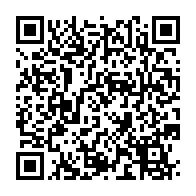 https://lektsii.com/1-121320.htmlhttps://presentation-creation.ru/powerpoint2003/23-makety-slajdov-v-powerpoint.htmlhttps://lumpics.ru/how-make-hyperlink-in-powerpoint/https://nice-slides.ru/powerpoint/lessons/animation/osnovnye-deystviya-s-animaciey-obektov-v-powerpointhttps://www.ispring.ru/elearning-insights/trigger-powerpointhttps://hislide.ru/2018/04/22/kak-v-powerpoint-sdelat-perehod-mezhdu-slaĭdamihttps://www.ispring.ru/articles/ispring-branching-in-presentations-with-testshttps://presentation-creation.ru/powerpoint-lessons/4-kak-sozdat-test-v-powerpoint.htmlРаздел «Создание публикаций, бюллетеней, буклетов»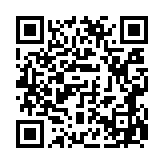 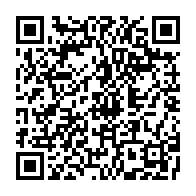 https://lumpics.ru/how-to-make-a-booklet-in-publisher/https://uchportfolio.ru/mc/show/27739-sozdanie-byulletenya-v-programme-microsoft-publisherСписок литературы.Список использованной литературы Сборник нормативных документов Информатика и ИКТ/сост. Э.Д.Днепров, А.Г.Аркадьев. – М.: Дрофа, 2008 и Примерной программы основного общего образования по информатике и ИКТФедерального компонента государственного стандарта основного общего образования и Примерной программы основного общего образования по информатике, сост. Э.Д. Днепров, А.Г. Аркадьев. М.: Дрофа, 2008Авторская программа Банниковой Татьяны Ивановны МБУДО «Станция юных техников г. ВолгодонскСписок литературы для педагогов (список, рекомендованный педагогам (коллегам) для освоения данного вида деятельности):Н.Д. Угринович «Преподавание курса “Информатика и ИКТ в основной и старшей школе“ 8-11 классы: методическое пособие» - М.: БИНОМ. Лаборатория знаний, 2010Н.Д. Угринович «Информатика и ИКТ»: учебник для 8 класса - М.: БИНОМ. Лаборатория знаний, 2009Н.Д. Угринович «Информатика и ИКТ»: учебник для 9 класса -М.: БИНОМ. Лаборатория знаний, 2010Информатика 7-9. Базовый курс. Практикум-задачник по моделированию/ под ред. Н.В.Макаровой. – СПб.: Питер, 2007Информатика 7-9.. Практикум по информационным технологиям. Базовый курс/ под ред. Н.В.Макаровой. – СПб.: Питер, 2007Комплект цифровых образовательных ресурсовWindows-CD, содержащий свободно распространяемую программную поддержку курса, готовые компьютерные проекты, тесты и методические материалы для учителейLinux-DVD, содержащий операционную систему Linux и программную поддержку курсаИнформатика. Программы для общеобразовательных учреждений. 2 – 11 классы: методическое пособие / составитель М.Н. Бородин. – М.:БИНОМ. Лаборатория знаний, 2010.Список сайтов для учащихся https://codecombat.com/https://stamina.ru/https://rapidtyping.com/ru/https://visualstudio.microsoft.com/ru/https://inkscape.org/ru/https://www.blender.org/https://scratch.mit.edu/https://www.gimp.org/https://code.visualstudio.com/https://www.pencil2d.org/https://docs.microsoft.com/ru-ru/ПриложениеПлан массовых мероприятийРабота с родителямиДругие виды работПомощь в подготовке и проведении мероприятий, проводимых на станции юных техников – постоянно.        Рассмотренона заседании методического советаПротокол от ____________№_____Рекомендовано к утверждениюна заседании педагогического советаПротокол от ____________№_____УТВЕРЖДАЮДиректор МБУДО			«Станция юных техников» 		г. Волгодонска__________ Л.В.Рязанкина				«____» ________ 20__ г.	№Тематический планТематический планТематический планВсего часТеор.Практич.Введение. Техника безопасности. Введение. Техника безопасности. Введение. Техника безопасности. 110Работа с мышью (14)Работа с мышью (14)Работа с мышью (14)Работа с мышью (14)Работа с мышью (14)Работа с мышью (14)Работа с мышью (14)Задания на логику с помощью мыши.Задания на логику с помощью мыши.Задания на логику с помощью мыши.523Задания на скорость с помощью мыши.Задания на скорость с помощью мыши.Задания на скорость с помощью мыши.422Работа с клавиатурой. (6)Работа с клавиатурой. (6)Работа с клавиатурой. (6)Работа с клавиатурой. (6)Работа с клавиатурой. (6)Работа с клавиатурой. (6)Работа с клавиатурой. (6)Управление стрелками.Управление стрелками.Управление стрелками.211ЦифрыЦифрыЦифры101Буквы Буквы Буквы 422Устройство компьютера (3)Устройство компьютера (3)Устройство компьютера (3)Устройство компьютера (3)Устройство компьютера (3)Устройство компьютера (3)Устройство компьютера (3)Основные устройстваОсновные устройстваОсновные устройства101Вспомогательные устройстваВспомогательные устройстваВспомогательные устройства211Прикладные программыПрикладные программыПрикладные программыПрикладные программыПрикладные программыПрикладные программыПрикладные программы9.9.Блокнот. 11011010Специальные знаки в текстовых редакторах110111.11.Калькулятор1101Графический редактор TuxPaint (12)Графический редактор TuxPaint (12)Графический редактор TuxPaint (12)Графический редактор TuxPaint (12)Графический редактор TuxPaint (12)Графический редактор TuxPaint (12)Графический редактор TuxPaint (12)КистиКистиКисти312ФигурыФигурыФигуры312МагияМагияМагия422Тематические рисункиТематические рисункиТематические рисунки211Заключительное занятие.Заключительное занятие.Заключительное занятие.101ВСЕГОВСЕГОВСЕГО361422№Гр. 1Гр. 2Описание занятияПримечания02.09.202207.09.2022Введение. Техника безопасности. Задания на логику с помощью мыши. Мир Информатики. Основные устройства компьютера.09.09.202214.09.2022Задания на логику с помощью мыши. Пиктограммы. Графика.16.09.202221.09.2022Задания на логику с помощью мыши. Конструирование. Элементы логики. Суждения.23.09.202228.09.2022Задания на логику с помощью мыши. Множества. Сопоставления.30.09.202205.10.2022Задания на логику с помощью мыши. Конструктор. Сложный конструктор. Ур1.07.10.202212.10.2022Задания на логику с помощью мыши. Сложный конструктор. Ур 2. Игра Тир.14.10.202219.10.2022Задания на скорость с помощью мыши. Игра Баскетбол. Игра теннис.21.10.202226.10.2022Задания на скорость с помощью мыши. Игра «Веселые моторы», «подводная лодка». Игра «Веселые моторы», «вертолет».28.10.202202.11.2022Задания на скорость с помощью мыши. Игра «Веселые моторы», «Пароход». Игра «Веселые моторы», «самолет».11.11.202209.11.2022Задания на скорость с помощью мыши. Игра «Веселые моторы», «школьный автобус». Игра «Веселые моторы», «Грузовик».18.11.202216.11.2022Управление стрелками. Игра лабиринт. Ур1.Игра лабиринт. Ур2.25.11.202223.11.2022Управление стрелками. Игра лабиринт. Ур3.Игра «Веселые моторы», «Такси».02.12.202230.11.2022Цифры. Печать цифр. Цифры. Составление в ряды.09.12.202207.12.2022Буквы. А-Г Буквы. Д-Ж16.12.202214.12.2022Буквы. З-К Буквы. Л-О23.12.202221.12.2022Буквы. П-Т Буквы. У-Ц30.12.202228.12.2022Буквы. Ч-Ъ Буквы. Ь-Я13.01.202311.01.2023Буквы. Высокий регистр. Дополнительные знаки.20.01.202318.01.2023Основные устройства. Сборка малыш. Основные устройства. Внутри блока.27.01.202325.01.2023Вспомогательные устройства. Устройства ввода. Вспомогательные устройства. Устройства вывода.03.02.202301.02.2023Вспомогательные устройства. Специализированные устройства. Блокнот. Алфавит на клавиатуре.10.02.202308.02.2023Блокнот. Фразы. Специальные знаки в текстовых редакторах. Знаки пунктуации.17.02.202315.02.2023Специальные знаки в текстовых редакторах. Математические знаки. Специальные знаки в текстовых редакторах. Дополнительные знаки.24.02.202322.02.2023Калькулятор Кисти. Основные.03.03.202301.03.2023Кисти. Вспомогательные. Кисти. Точечное рисование10.03.202315.03.2023Кисти. Виды нанесения краски Кисти.  Кнопка Shift с кистями17.03.202322.03.2023Кисти. Комбинирование кистей Фигуры и их виды24.03.202329.03.2023Фигуры. Рисование кота. Фигуры. Рисование дома31.03.202305.04.2023Фигуры. Рисование танка. Фигуры. Рисование из кругов.07.04.202312.04.2023Фигуры. Рисование Дома. Магия рисования14.04.202319.04.2023Магия декорации Штамповая магия21.04.202326.04.2023Магия. Использование визуальных эффектов. Магия. Добавление в рисунок.28.04.202303.05.2023Магия. Использование магии рисования. Тематические рисунки. Рисунок «Здравствуй весна»05.05.202310.05.2023Тематические рисунки. Рисунок «8 марта» Тематические рисунки. Рисунок «Я за компьютером»12.05.202317.05.2023Тематические рисунки. Рисунок «Скоро лето!» 19.05.202324.05.2023Заключительное занятие26.05.202331.05.2023Резерв времени№/№ФИ учащегосяВладение мышью и клавиатуройОрганизационныемоментыОсвоение системной среды WindowsОсвоение среды графических редакторов Paint и Tux PaintРабота с текстомРоль информации в деятельности человекаТворческий проектсредний балл по входной диагностикесредний балл по промежуточной диагностике (БП*)средний балл по итоговой диагностике1№ п/пМероприятияСрок проведения1День открытых дверей4 сентября2АЮИДекабрь-январь3Городской конкурс детского творчества по пожарной тематикеФевраль4Городская выставка детского творчестваМай№ п/пФормы работыЗадачиСроки1Родительские собраниясентябрь2Совместные мероприятиядекабрь3АнкетированиеСентябрь, май5Участие в работе малых педсоветов, семинаров и др.постоянно6Повышение квалификацииПо плану учрежденияудостоверение6 Самостоятельнопостоянно7Участие в конкурсахВ течение годаСертификат, диплом